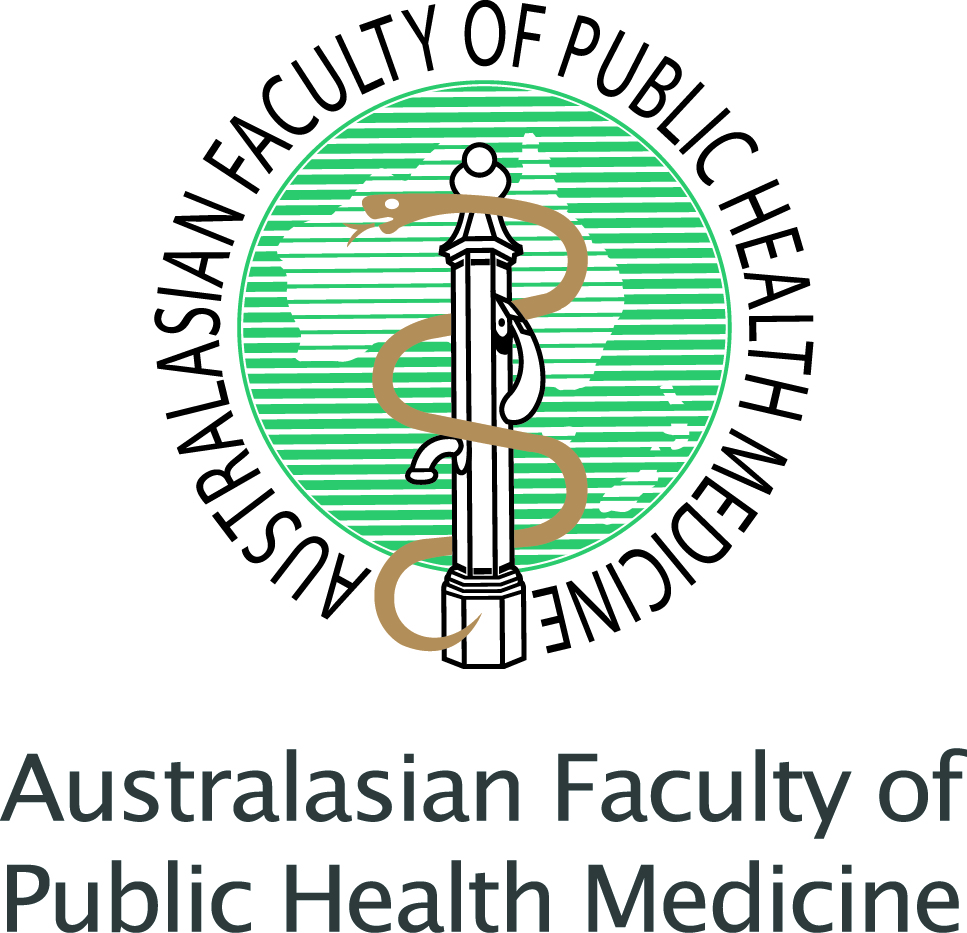 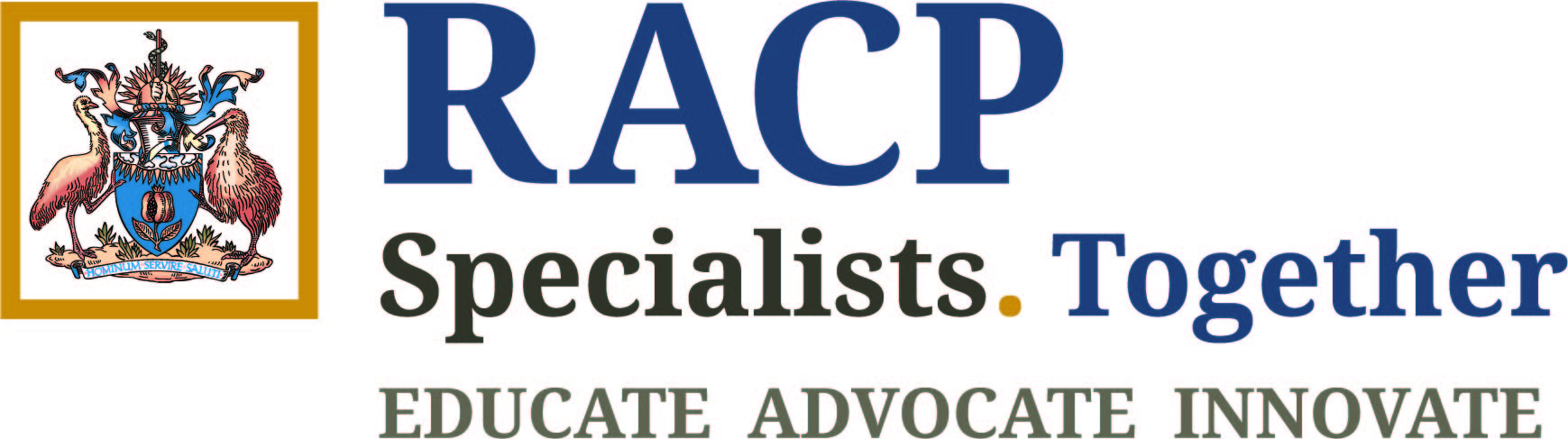 Expression of Interest FormCollege Body: Position: Personal DetailsEducation QualificationsEmployment SummaryCommittee Experience SummaryExpression of Interest StatementPlease provide information to support your interest.Please attach a copy of your Curriculum Vitae.      			Attached Declaration of EligibilityI________________________________________ hereby confirm that all information provided in support of my expression of interest is complete and accurate and is not misleading in any way. I have not been removed from a Committee by the College Board in the previous five (5) years.______________________________________	___________________________________Applicant’s Signature:	Date:NameMINSpecialty SocietyStreet AddressSuburb/CityState/TerritoryPostcodePhone NumberEmail AddressDegree/FellowshipYear ConferredConferring University/CollegeRoleEmployerRoleBoard or Committee